Good Karma Flags		Company Name: ___________________________________________________
P.O.BOX 5764 		Contact Person: ____________________________________________________
Hilo, Hi. 96720              	Address:__________________________________________________________
Office: 530-470-0735		Phone: ______________________________Email: margo@goodkarmaflags.com	Terms: Net 30 _______  
www.goodkarmaflags.com		CC info:_____________________________________________________QUAN     PRICE OF ALL FLAGS ARE $21.95   Wallhangings: $16.75    Streamers: $17.50  QUAN	  Batik Flags						Batik Flags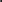 F0011 Feng ShuiF0058 Good VibeF0012 Tibetan TreasureF0059 ECO LOGICF0013 ButterflyF0060 Garland of PeaceF0016 Spiral HeartF0061 Tropical WaterfallsF0017 FlowerF0062 Goddess of the ElementsF0021 Tropical BirdF0063 Lotus Mandala BatikF0027 Fairy DreamF0064 Earth Blessings F0028 Meditation MandalaF0064 Earth Blessings F0032 Tropical FlowerBLESSING FLAGS PRINT REPRODUCTIONSF0033 Celestial VisionsF0065 Under the Moon, Close to the EarthF0034 Dolphin IslandF0066 Chakra Rainbow PrintF0035 Hawaiian SpiritF0067 Heart Lotus Mandala PrintF0037 ChakraF0068 Island KinshipF0038 NirvanaWall Hanging Print ReproductionsF0039 Native SpiritWH13 Goddess Moon & The LilyF0040 RavensongWH15 Under The Moon- WHF0041 Enchanted GardenWH16 Awakened AphroditeF0043 WildlifeF0044 Peace On EarthF0045 Ancient BlessingBATIKED STREAMERSF0046 Sacred SymbolsST01 Native SunF0047 Path of Yoga PurpleST02 Native MoonF0048 Moon GoddessST03 NirvanaF0049 Pele’s FireST04 Ancient BlessingF0050 Aloha AinaST05 PeaceF0052 Mountain SkyST06 BalanceF0054 Flower FairiesF0055 Chakra Rainbow BatikF0057 Rooted In Reverence